Exercice n°1 : 	(2 points)Pour chaque ligne du tableau ci-dessous, trois réponses sont proposées, mais une seule est exacte. Trouver la réponse correcte et écrire la réponse choisie sur ta copie. Les détails des calculs ne sont pas demandés sur la copie.Exercice n°2 : 	(7 points) – Raisonner [Ra3]On considère un triangle ABC rectangle en A tel que  = 30° et AB = 7 cm. H est le pied de la hauteur issue de A.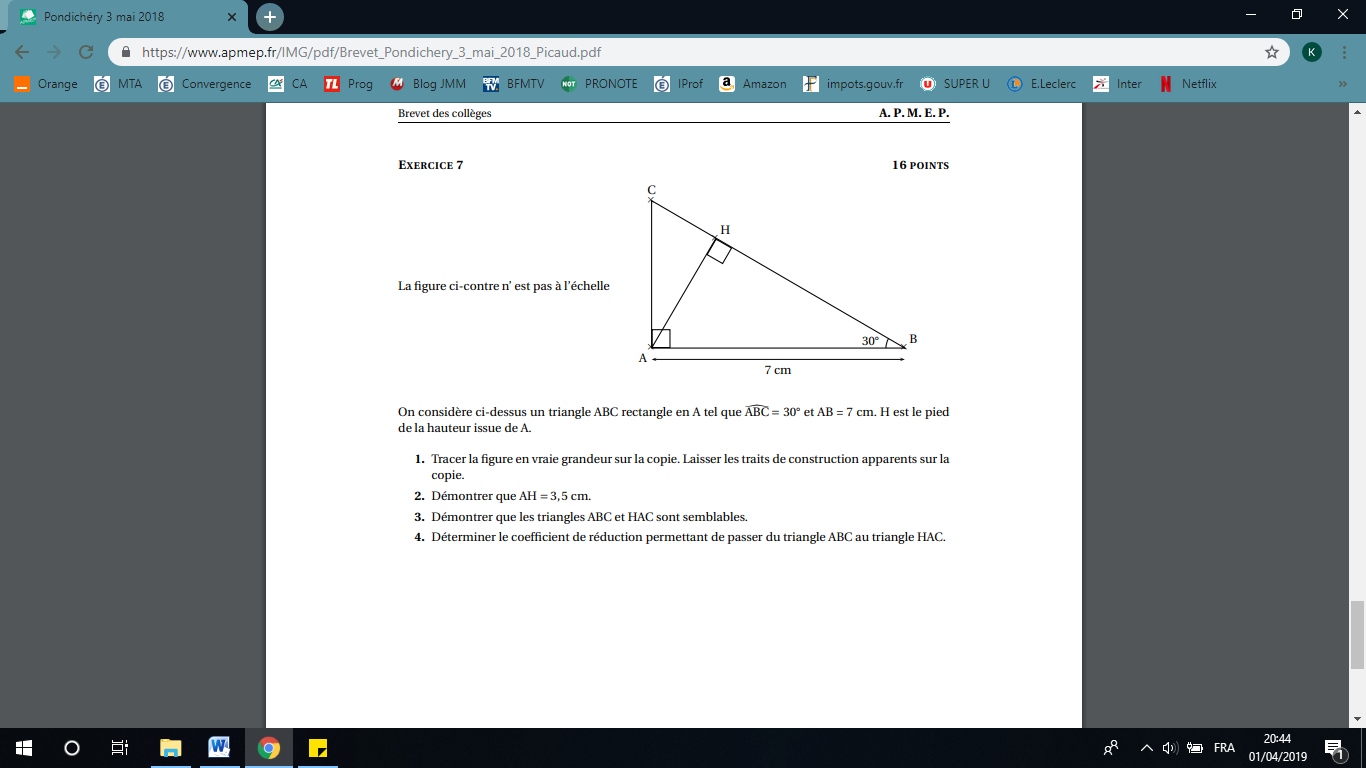 1. Tracer la figure en vraie grandeur sur la copie. Laisser les traits de construction apparents sur la copie. 2. Démontrer que AH = 3,5 cm. 3. Démontrer que les triangles ABC et HAC sont semblables. 4. Déterminer le coefficient de réduction permettant de passer du triangle ABC au triangle HAC.Exercice n°3 : 	(7 points) – Réaliser [Re2]Parmi les nombreux polluants de l’air, les particules fines sont régulièrement surveillées. Les PM10 sont des particules fines dont le diamètre est inférieur à 0,01 mm. En janvier 2017, les villes de Lyon et Grenoble ont connu un épisode de pollution aux particules fines. Voici des données concernant la période du 16 au 25 janvier 2017 : 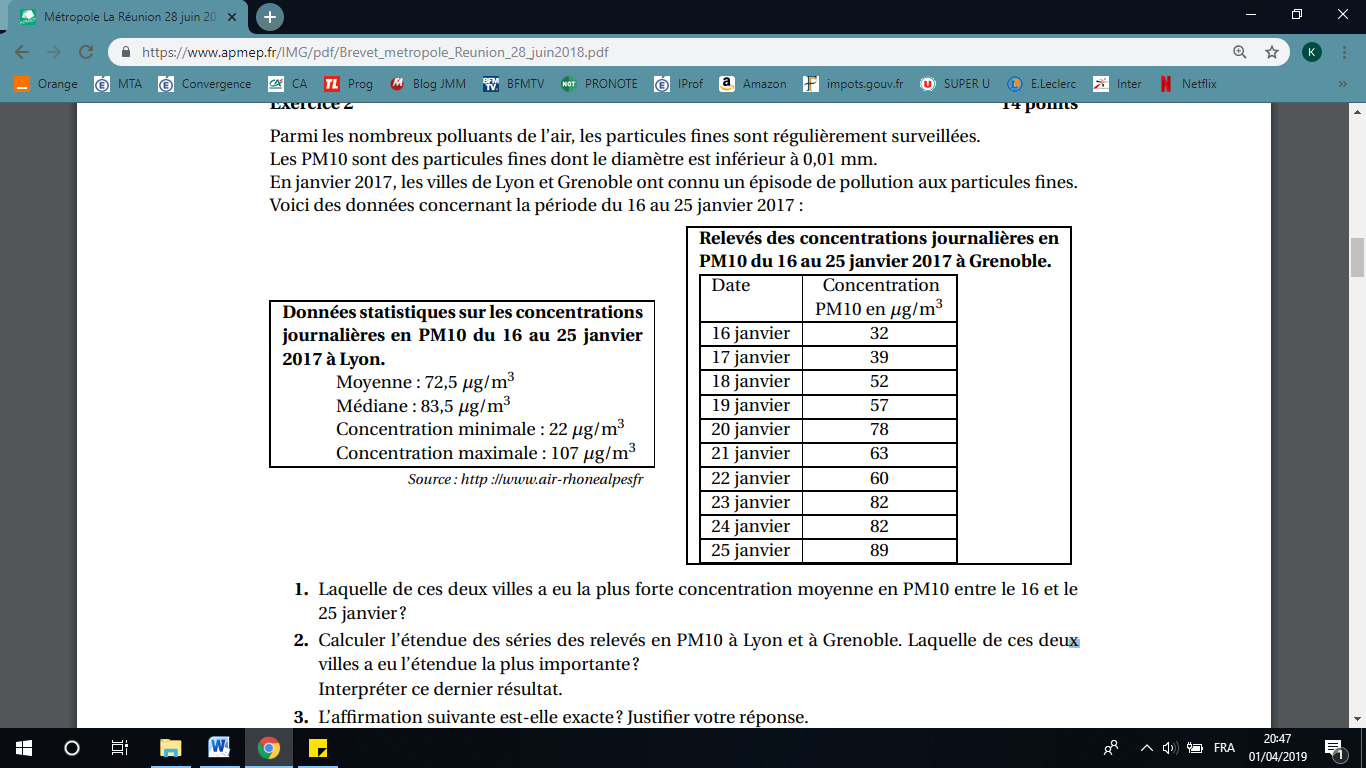 1. Laquelle de ces deux villes a eu la plus forte concentration moyenne en PM10 entre le 16 et le 25 janvier ? 2. Calculer l’étendue des séries des relevés en PM10 à Lyon et à Grenoble. Laquelle de ces deux villes a eu l’étendue la plus importante ? 3. L’affirmation suivante est-elle exacte ? Justifier votre réponse. « Du 16 au 25 janvier, le seuil d’alerte de 80 µg/m3 par jour a été dépassé au moins 5 fois à Lyon ».Exercice n°4 : 	(5 points) – Chercher [Ch3]Une personne pratique le vélo de piscine depuis plusieurs années dans un centre aquatique à raison de deux séances par semaine. Possédant une piscine depuis peu, elle envisage d’acheter un vélo de piscine pour pouvoir l’utiliser exclusivement chez elle et ainsi ne plus se rendre au centre aquatique.Prix de la séance au centre aquatique : 15 €. Prix d’achat d’un vélo de piscine pour une pratique à la maison : 999 €. 1. Montrer que 10 semaines de séances au centre aquatique lui coûtent 300 €. 2. Que représente la solution affichée par le programme ci-après ?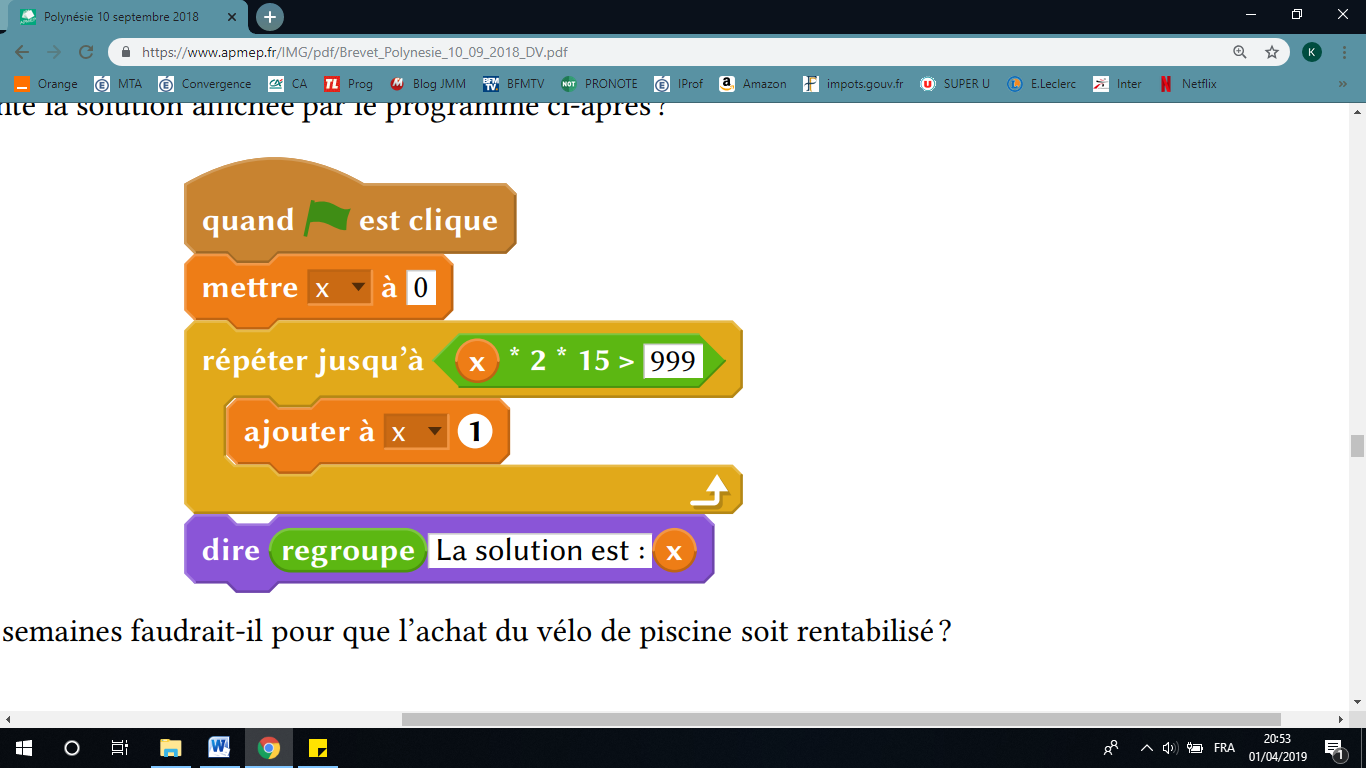 3. Combien de semaines faudrait-il pour que l’achat du vélo de piscine soit rentabilisé ?Exercice n°5 : 	(6 points) – Raisonner [Ra3]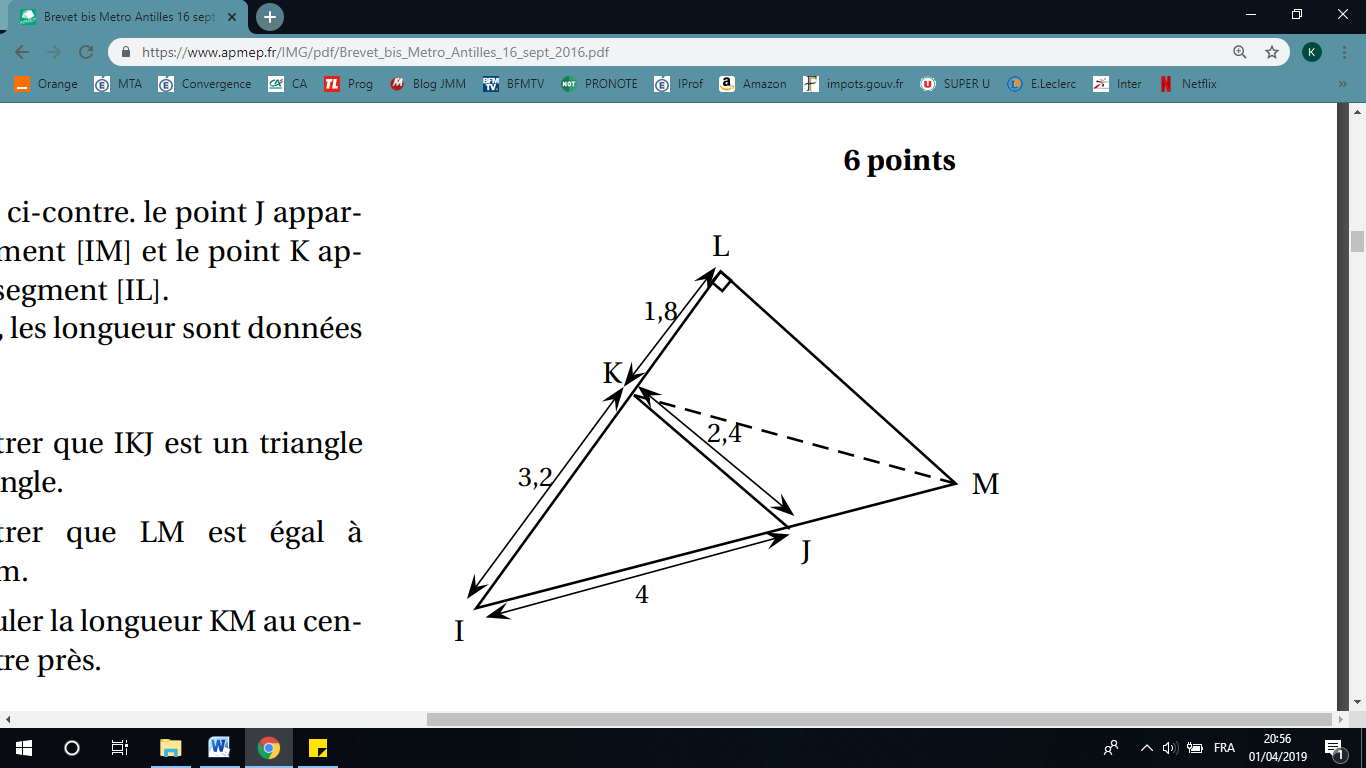 Sur la figure ci-contre, le point J appartient au segment [IM] et le point K appartient au segment [IL]. Sur la figure, les longueurs sont données en mètres. 1. Montrer que IKJ est un triangle rectangle. 2. Montrer que LM est égal à 3,75 m. 3. Calculer la longueur KM au centimètre près.Exercice n°6 : 	(7 points) – Chercher [Ch1], Communiquer [Co2], Calculer [Ca1]Voici le plan de deux lignes de bus :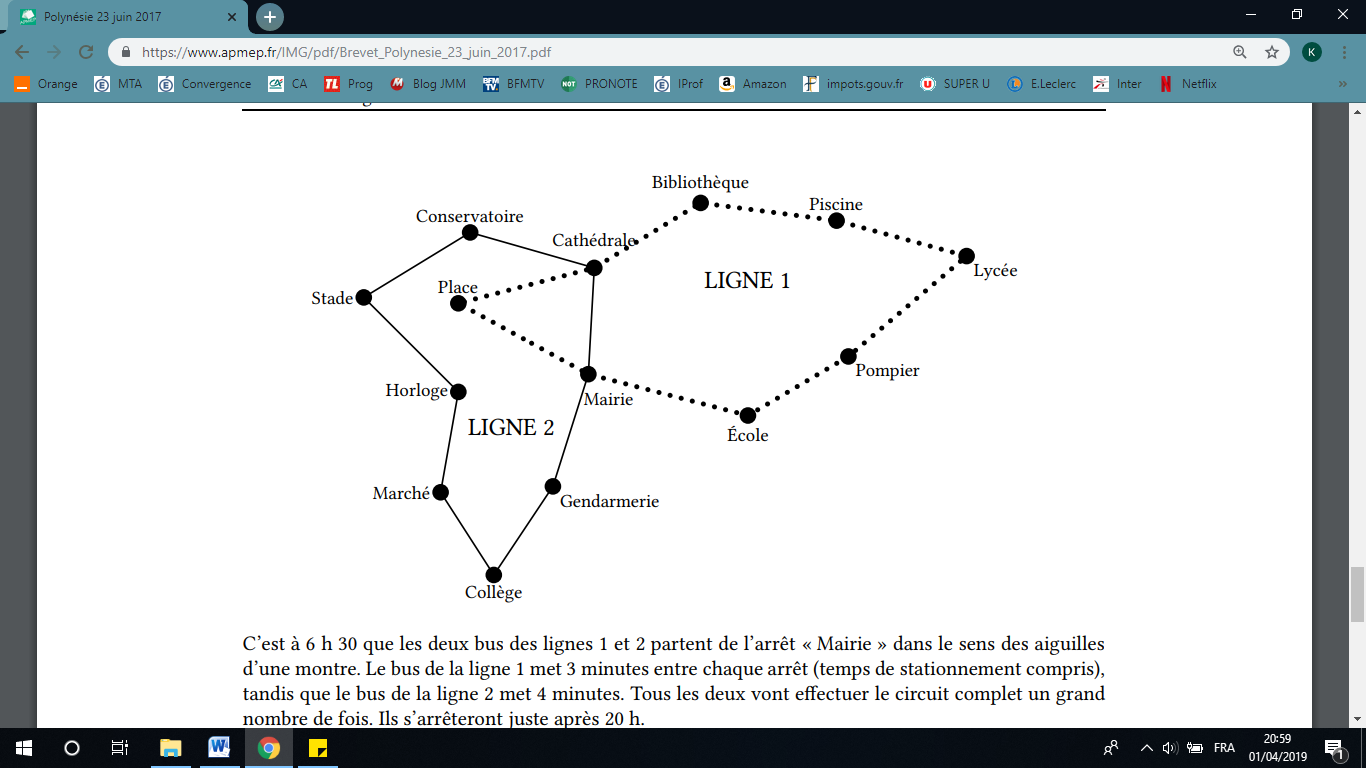 C’est à 6 h 30 que les deux bus des lignes 1 et 2 partent de l’arrêt « Mairie » dans le sens des aiguilles d’une montre. Le bus de la ligne 1 met 3 minutes entre chaque arrêt (temps de stationnement compris), tandis que le bus de la ligne 2 met 4 minutes. Tous les deux vont effectuer le circuit complet un grand nombre de fois. Ils s’arrêteront juste après 18 h 45. Est-ce que les deux bus vont se retrouver à un moment de la journée à l’arrêt « Mairie » en même temps ? Si oui, donner tous les horaires précis de ces rencontres.Exercice n°7 : 	(7 points) – Calculer [Ca3]On considère l’expression : E = 4x² −9 + (2x + 3)(x − 2). 1. Développer et réduire l’expression E. 2. Factoriser 4x² − 9. En déduire la factorisation de l’expression E. 3. a. Résoudre l’équation (2x + 3)(3x – 5) = 0b. Cette équation a-t-elle une solution entière ? c. Cette équation a-t-elle une solution décimale ?Exercice n°8 : 	(9 points) – Réaliser[Re2], Modéliser [Mo1]1. Le responsable du plus grand club omnisport de la région a constaté qu’entre le 1er janvier 2010 et le 31 décembre 2012 le nombre total de ses adhérents a augmenté de 10 % puis celui-ci a de nouveau augmenté de 5 % entre le 1er janvier 2013 et le 31 décembre 2015. Le nombre total d’adhérents en 2010 était de 1000. a. Calculer, en justifiant, le nombre total d’adhérents au 31 décembre 2012. b. Calculer, en justifiant, le nombre total d’adhérents au 31 décembre 2015. c. Martine pense qu’au 31 décembre 2015, il devrait y avoir 1150 adhérents car elle affirme : « une augmentation de 10 % puis une autre de 5 %, cela fait une augmentation de 15 % ». Qu’en pensez-vous ? Expliquez votre réponse. 2. Au 1er janvier 2017, les effectifs étaient de 1 260 adhérents. Voici le tableau de répartition des adhérents en 2017 en fonction de leur sport de prédilection.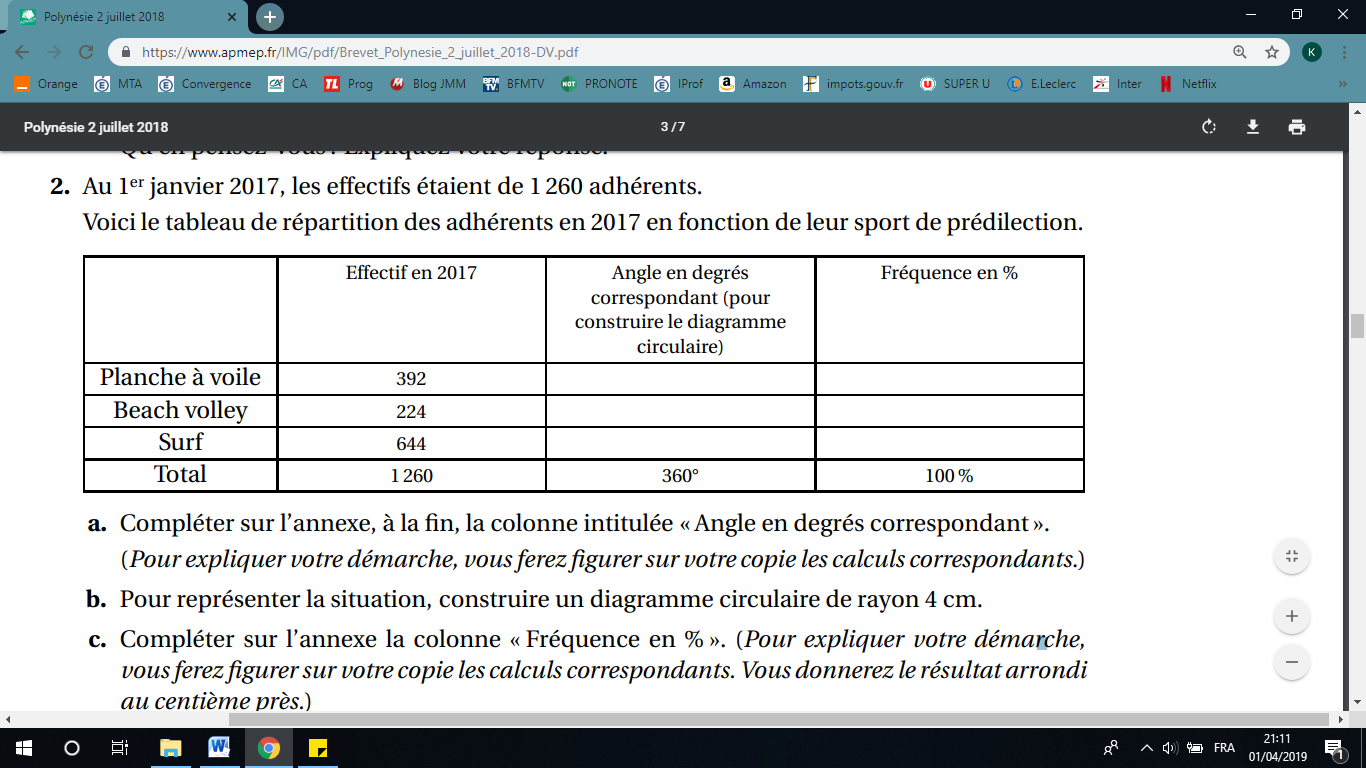 a. Compléter sur l’annexe, la colonne intitulée « Angle en degrés correspondant ». (Pour expliquer votre démarche, vous ferez figurer sur votre copie au moins un calcul correspondant à votre raisonnement)b. Compléter le diagramme circulaire de la feuille annexe. c. Compléter sur l’annexe, la colonne « Fréquence en % » en donnant le résultat arrondi au centième près.(Pour expliquer votre démarche, vous ferez figurer sur votre copie au moins un calcul correspondant à votre raisonnement)N° candidat : ……………………….. ANNEXE (A rendre avec la copie)Exercice n°8: question 2)Répartition des adhérents en 2017 en fonction de leur sport de prédilection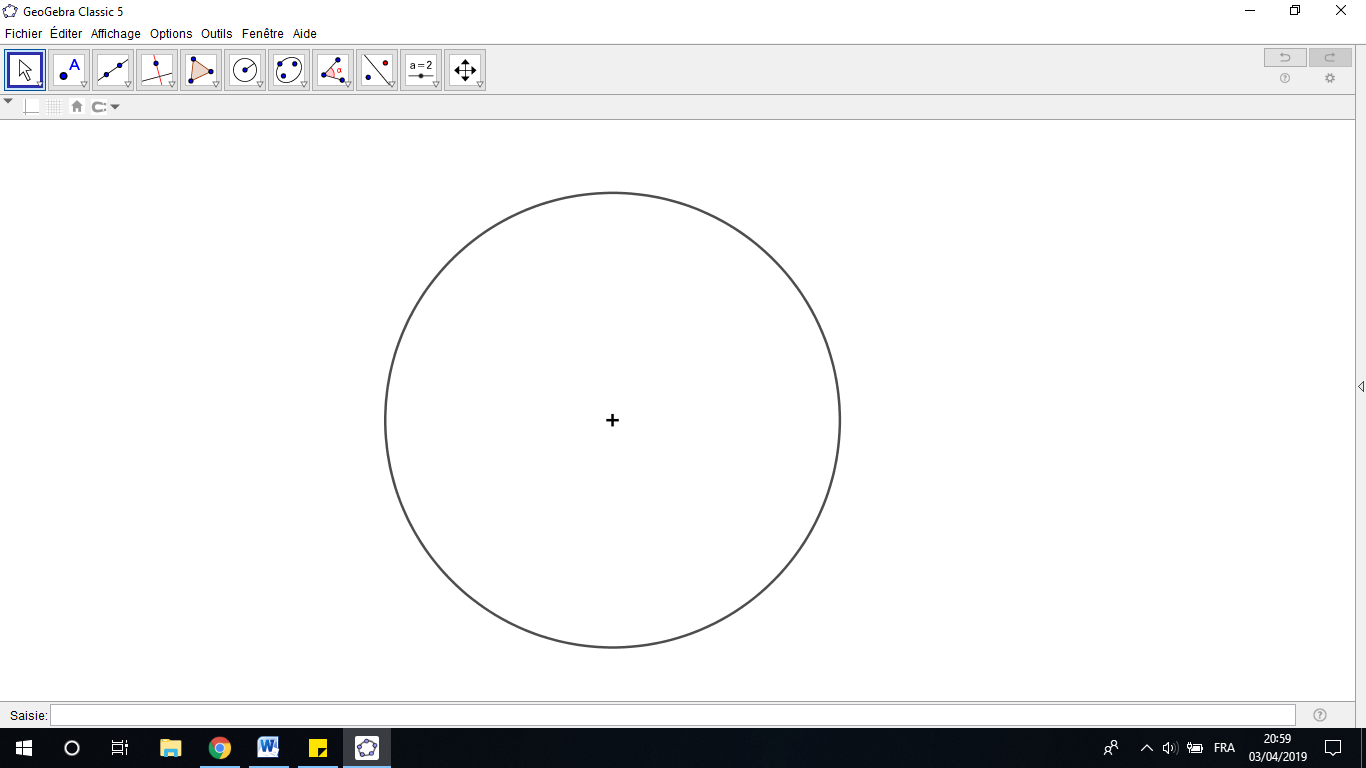 3èmeBrevet blancIndications portant sur l’ensemble du sujet : Réponse n°1Réponse n°2Réponse n°3ASi ABC est un triangle rectangle en A tel que AB = 5 cm et AC = 7 cm alors la mesure arrondie au degré près de  est :46°54°36°BSi deux surfaces ont la même aire alors ....Elles sont superposablesElles ont le même périmètreLeur périmètre ne sont pas forcément les mêmesEffectif en 2017Angle en degrés correspondantFréquence en %Planche à voile392Beach volley224Surf644Total1260360°100 %